Publicado en Madrid el 12/07/2024 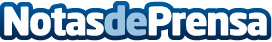 Los 6 mayores desafíos de la conectividad multicloud que atraviesan el 75% de las empresas en 2024, según InterCloudSe estima que más del 75% de las grandes empresas ejecutan en 2024 un entorno híbrido o multicloud. Por su parte, la adopción de tecnologías avanzadas como las plataformas de conectividad en la nube autónomas son la clave para su éxitoDatos de contacto:InterCloudInterCloud916 61 17 37Nota de prensa publicada en: https://www.notasdeprensa.es/los-6-mayores-desafios-de-la-conectividad Categorias: Programación Innovación Tecnológica Consultoría Actualidad Empresarial http://www.notasdeprensa.es